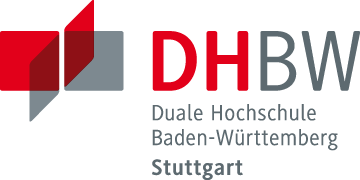 Angaben zur Projektarbeit(Vorgabe laut Studien- und Prüfungsordnung: 20–30 Textseiten ohne Abbildungen, Tabellen, Verzeichnisse, Anhänge, etc.)Kurs: Name: ___________________________________________________________________________Angaben zur Projektarbeit  (kleinste Seitenangabe in Viertelseite-Schritten):Umfang Textteil (ohne Abbildungen und Tabellen): ____________________	SeitenUmfang der Abbildungen und Tabellen: _____________________________	SeitenUmfang Anhang: _______________________________________________	SeitenBitte laden Sie das Blatt in Moodle hoch und legen es zusätzlich ausgedruckt Ihrer Arbeit bei. 